Animals including Humans Can you think of some animals to put into their animal groups?What are the similarities and differences with these animals?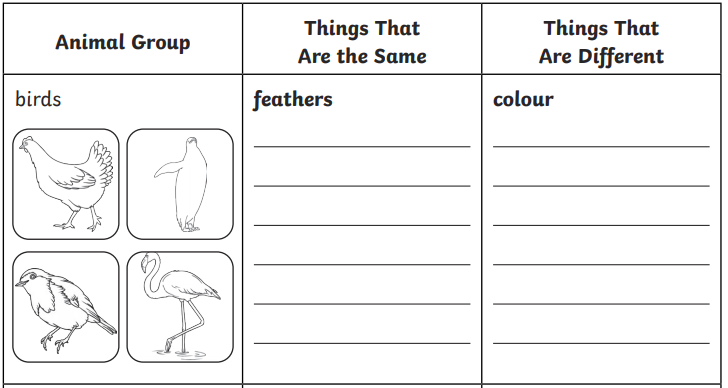 Label the velociraptor.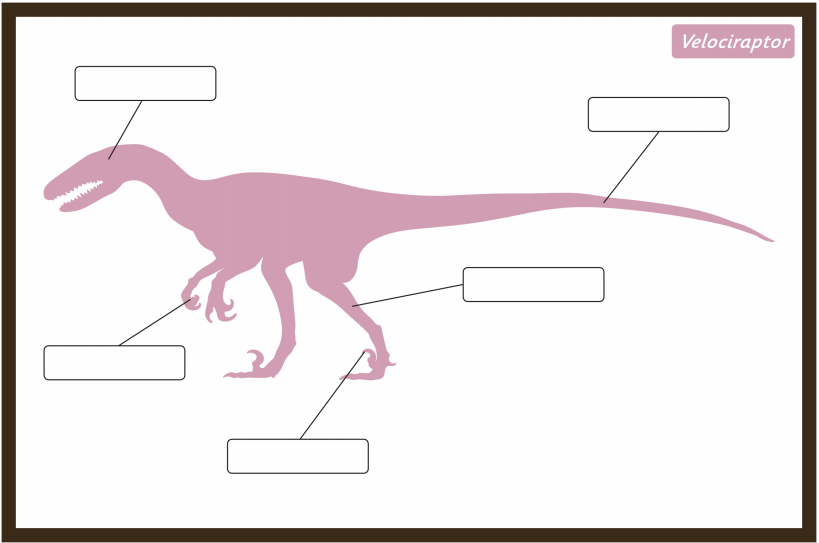 Label different parts of the human body.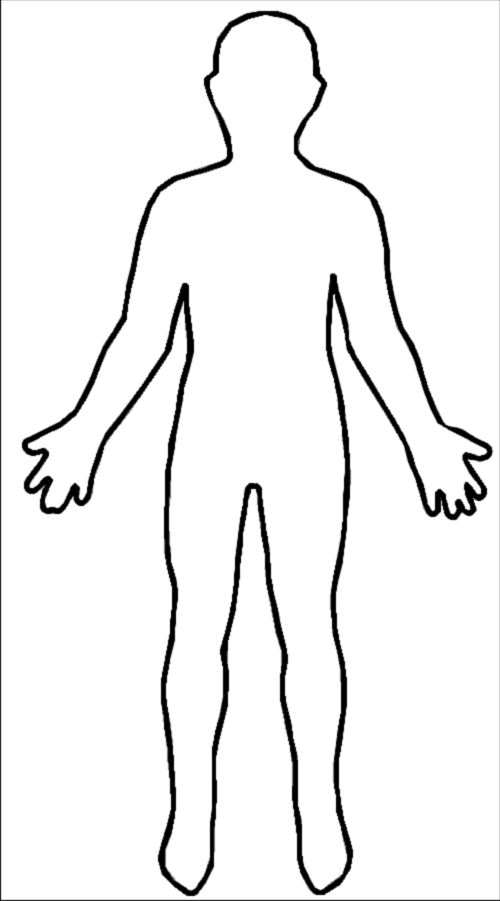 Write about hands and what we use them for.____________________________________________________________________________________________________________________________________________________________________________________________________________________________________________________________________________________Write the animals and dinosaurs into the correct column.Tyrannosaurus Rex		Lion		Stegosaurus		CowHuman		Velociraptor		Horseshoe bat		Chicken	SheepPut these into order, youngest first.___________________________________________________________________________Explain how we change as we grow older.____________________________________________________________________________________________________________________________________________________________________________________________________________________________________________________________________________________What would you like to find out about dinosaurs?____________________________________________________________________________________________________________________________________________________________________________________________________________mammalbirdreptilefishamphibianCarnivoreHerbivoreOmnivoreadulttoddlerelderlybabyteenagerchild